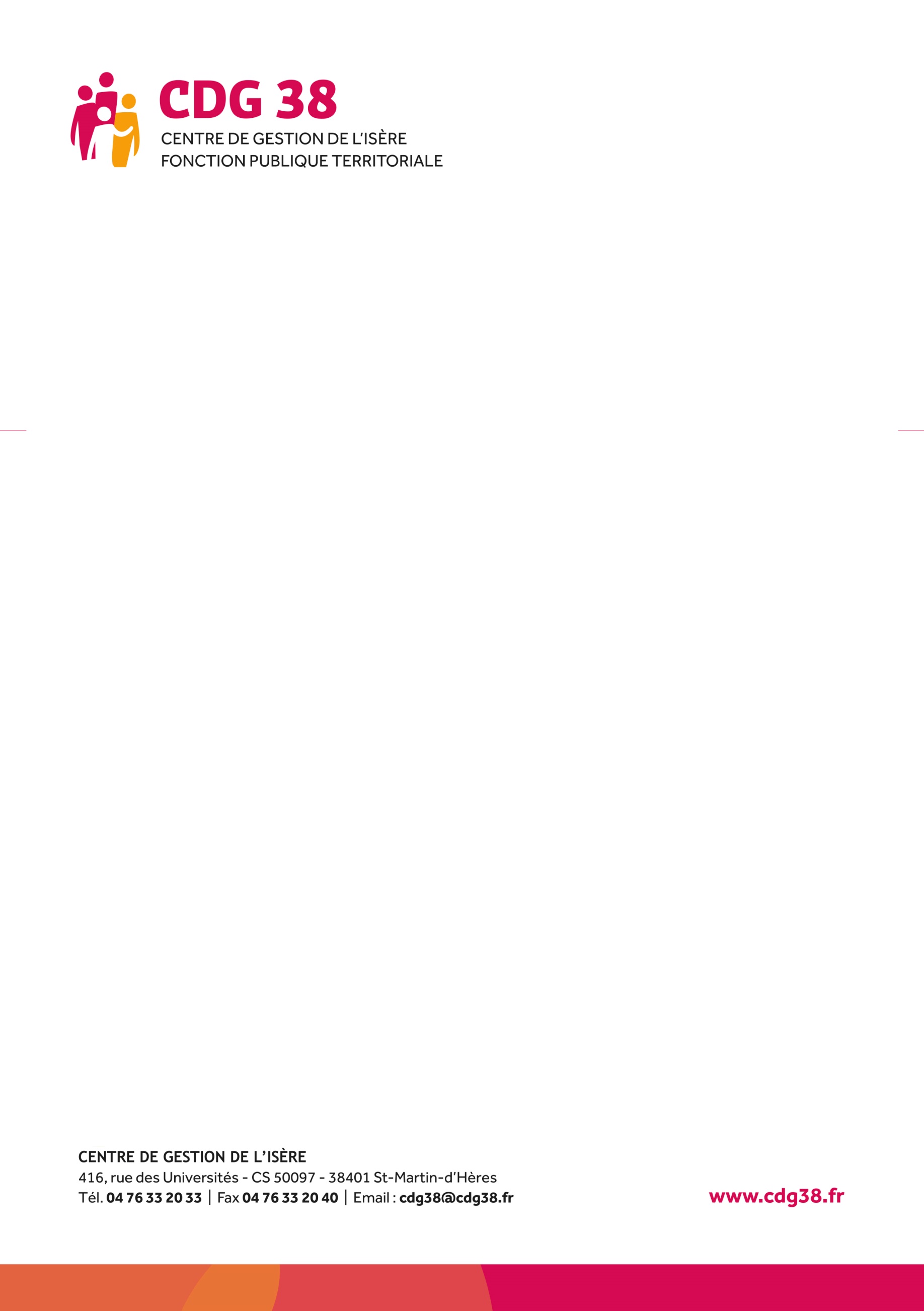 CREATION D’UNE COMMUNE NOUVELLEPersonne en charge du dossier :Nom : 	Prénom : 	Téléphone : 	Mail : 	1 – Projet de réorganisation des servicesCommunes concernées par la fusionDate d’entrée en vigueur de la réorganisation : 	Quels sont les objectifs de la réorganisation (merci de détailler le plus précisément possible) ?Quelles sont les modifications principales apportées à l’organisation des services ?2 – Impact sur les personnelsPréciser les impacts de la réorganisation sur les personnels(effectifs concernés, missions, changement de lieu d’exercice du travail, conditions de travail, impacts sur la rémunération et conditions salariales)Délais de réalisation : 	3 – Concertation avec les personnelsLes agents concernés ont-ils été associés en amont à la démarche ? Non OuiSi oui par quel moyen (entretiens individuels, réunions, participation à un groupe de travail) ?Les agents concernés sont-ils informés sur le projet ? Non OuiSi oui, quelles sont les modalités d’information du personnel (courriers, note de service, réunions, etc…) Quelles mesures d’accompagnement en direction des personnels avez-vous prévues ?Nom de la communeNombre d'habitants (ou strate démographique)Nombre d'agents titulairesNombre d'agents non-titulairesNombre d'agents stagiaires